ГУБЕРНАТОР ПЕНЗЕНСКОЙ ОБЛАСТИПОСТАНОВЛЕНИЕот 21 мая 2012 г. N 69ОБ УТВЕРЖДЕНИИ ПОРЯДКА ПРЕДВАРИТЕЛЬНОГО УВЕДОМЛЕНИЯПРЕДСТАВИТЕЛЯ НАНИМАТЕЛЯ О ВЫПОЛНЕНИИ ИНОЙ ОПЛАЧИВАЕМОЙРАБОТЫ ГОСУДАРСТВЕННЫМИ ГРАЖДАНСКИМИ СЛУЖАЩИМИ ПЕНЗЕНСКОЙОБЛАСТИ, ЗАМЕЩАЮЩИМИ ДОЛЖНОСТИ ГОСУДАРСТВЕННОЙ ГРАЖДАНСКОЙСЛУЖБЫ ПЕНЗЕНСКОЙ ОБЛАСТИ В ПРАВИТЕЛЬСТВЕ ПЕНЗЕНСКОЙОБЛАСТИ, И ГОСУДАРСТВЕННЫМИ ГРАЖДАНСКИМИ СЛУЖАЩИМИПЕНЗЕНСКОЙ ОБЛАСТИ, ЗАМЕЩАЮЩИМИ ДОЛЖНОСТИ ГОСУДАРСТВЕННОЙГРАЖДАНСКОЙ СЛУЖБЫ ПЕНЗЕНСКОЙ ОБЛАСТИ РУКОВОДИТЕЛЕЙ, ПЕРВЫХЗАМЕСТИТЕЛЕЙ И ЗАМЕСТИТЕЛЕЙ РУКОВОДИТЕЛЕЙ ИСПОЛНИТЕЛЬНЫХОРГАНОВ ПЕНЗЕНСКОЙ ОБЛАСТИВ соответствии со статьей 11-6. Закона Пензенской области от 09.03.2005 N 751-ЗПО "О государственной гражданской службе Пензенской области" (с последующими изменениями), руководствуясь Законом Пензенской области от 10.04.2006 N 1005-ЗПО "О Губернаторе Пензенской области" (с последующими изменениями), постановляю:1. Утвердить прилагаемый Порядок предварительного уведомления представителя нанимателя о выполнении иной оплачиваемой работы государственными гражданскими служащими Пензенской области, замещающими должности государственной гражданской службы Пензенской области в Правительстве Пензенской области, и государственными гражданскими служащими Пензенской области, замещающими должности государственной гражданской службы Пензенской области руководителей, первых заместителей и заместителей руководителей исполнительных органов Пензенской области.(в ред. Указа Губернатора Пензенской обл. от 11.10.2022 N 65)2. Настоящее постановление опубликовать в газете "Пензенские губернские ведомости".3. Контроль за исполнением настоящего постановления оставляю за собой.(п. 3 в ред. Постановления Губернатора Пензенской обл. от 19.09.2019 N 110)ГубернаторПензенской областиВ.К.БОЧКАРЕВУтвержденпостановлениемГубернатора Пензенской областиот 21 мая 2012 г. N 69ПОРЯДОКПРЕДВАРИТЕЛЬНОГО УВЕДОМЛЕНИЯ ПРЕДСТАВИТЕЛЯ НАНИМАТЕЛЯ ОВЫПОЛНЕНИИ ИНОЙ ОПЛАЧИВАЕМОЙ РАБОТЫ ГОСУДАРСТВЕННЫМИГРАЖДАНСКИМИ СЛУЖАЩИМИ ПЕНЗЕНСКОЙ ОБЛАСТИ, ЗАМЕЩАЮЩИМИДОЛЖНОСТИ ГОСУДАРСТВЕННОЙ ГРАЖДАНСКОЙ СЛУЖБЫ ПЕНЗЕНСКОЙОБЛАСТИ В ПРАВИТЕЛЬСТВЕ ПЕНЗЕНСКОЙ ОБЛАСТИ, ИГОСУДАРСТВЕННЫМИ ГРАЖДАНСКИМИ СЛУЖАЩИМИ ПЕНЗЕНСКОЙОБЛАСТИ, ЗАМЕЩАЮЩИМИ ДОЛЖНОСТИ ГОСУДАРСТВЕННОЙ ГРАЖДАНСКОЙСЛУЖБЫ ПЕНЗЕНСКОЙ ОБЛАСТИ РУКОВОДИТЕЛЕЙ, ПЕРВЫХ ЗАМЕСТИТЕЛЕЙИ ЗАМЕСТИТЕЛЕЙ РУКОВОДИТЕЛЕЙ ИСПОЛНИТЕЛЬНЫХ ОРГАНОВПЕНЗЕНСКОЙ ОБЛАСТИ1. Настоящий Порядок предварительного уведомления представителя нанимателя о выполнении иной оплачиваемой работы государственными гражданскими служащими Пензенской области, замещающими должности государственной гражданской службы Пензенской области в Правительстве Пензенской области, и государственными гражданскими служащими Пензенской области, замещающими должности государственной гражданской службы Пензенской области руководителей, первых заместителей и заместителей руководителей исполнительных органов Пензенской области (далее соответственно - Порядок, гражданские служащие), устанавливает процедуру предварительного уведомления гражданскими служащими представителя нанимателя о выполнении иной оплачиваемой работы, форму уведомления, а также порядок регистрации уведомлений.(в ред. Указа Губернатора Пензенской обл. от 11.10.2022 N 65)2. Гражданские служащие предварительно уведомляют о выполнении иной оплачиваемой работы Губернатора Пензенской области или иное лицо, наделенное в отношении них полномочиями представителя нанимателя.К иной оплачиваемой работе относится работа, выполняемая как на основании трудового договора, так и на основании гражданско-правового договора.(абзац введен Постановлением Губернатора Пензенской обл. от 03.09.2014 N 123)3. Гражданские служащие уведомляют о намерении выполнять иную оплачиваемую работу до начала ее выполнения.Вновь назначенные гражданские служащие, осуществляющие иную оплачиваемую работу на день назначения на должность государственной гражданской службы Пензенской области (далее - гражданская служба), уведомляют о выполнении иной оплачиваемой работы в день назначения на должность гражданской службы.В случае заключения нового договора о выполнении иной оплачиваемой работы (в том числе в связи с истечением срока предыдущего договора) гражданский служащий уведомляет представителя нанимателя повторно.(п. 3 в ред. Постановления Губернатора Пензенской обл. от 25.11.2014 N 176)4. Уведомление о выполнении иной оплачиваемой работы (далее - уведомление) представляется гражданским служащим по форме согласно приложению N 1 к настоящему Порядку.В уведомлении указываются следующие сведения об иной оплачиваемой работе:- основание выполнения иной оплачиваемой работы (трудовой договор, гражданско-правовой договор);- наименование, адрес организации или фамилия, имя и отчество физического лица, с которыми заключается договор о выполнении иной оплачиваемой работы;- должность (при наличии), основные направления поручаемой работы или содержание выполняемых работ (оказываемых услуг);- дата начала и срок выполнения иной оплачиваемой работы.(п. 4 в ред. Постановления Губернатора Пензенской обл. от 25.11.2014 N 176)5. Гражданские служащие представляют уведомление в Управление по профилактике коррупционных и иных правонарушений Правительства Пензенской области (далее - Управление).(в ред. Постановлений Губернатора Пензенской обл. от 27.09.2013 N 184, от 09.12.2015 N 159, от 19.09.2019 N 110)6. Уведомление в день его представления гражданским служащим регистрируется уполномоченным лицом Управления в журнале регистрации входящей корреспонденции.(в ред. Постановлений Губернатора Пензенской обл. от 27.09.2013 N 184, от 29.10.2013 N 203, от 09.12.2015 N 159)7. Управление обеспечивает направление уведомления в трехдневный срок с момента его поступления для рассмотрения представителю нанимателя.(в ред. Постановлений Губернатора Пензенской обл. от 27.09.2013 N 184, от 09.12.2015 N 159)8. Копия зарегистрированного уведомления (с отметкой о регистрации) в день регистрации выдается гражданскому служащему на руки.(п. 8 в ред. Постановления Губернатора Пензенской обл. от 27.09.2013 N 184)9. Уведомление приобщается к личному делу представившего его гражданского служащего после рассмотрения Губернатором Пензенской области либо иным лицом, наделенным полномочиями представителя нанимателя в отношении гражданского служащего.Приложение N 1к Порядку предварительногоуведомления представителянанимателя о выполнении инойоплачиваемой работыгосударственными гражданскимислужащими Пензенской области,замещающими должностигосударственной гражданскойслужбы Пензенской областив Правительстве Пензенскойобласти, и государственнымигражданскими служащимиПензенской области, замещающимидолжности государственнойгражданской службы Пензенскойобласти руководителей, первыхзаместителей и заместителейруководителей исполнительныхорганов Пензенской области                                        ___________________________________                                         (наименование должности, инициалы,                                          фамилия представителя нанимателя)                                        ___________________________________                                              (наименование должности                                               гражданского служащего)                                        ___________________________________                                              (фамилия, имя, отчество                                              гражданского служащего)                                Уведомление                   о выполнении иной оплачиваемой работы    В соответствии с частью 2 статьи 14  Федерального закона  от 27.07.2004N 79-ФЗ   "О  государственной  гражданской  службе   Российской  Федерации"(с последующими изменениями) уведомляю Вас о том,  что намерен(а) выполнять(выполняю) иную  оплачиваемую работу <*> __________________________________________________________________________________________________________________________________________________________________________________________________________________________________________________________________________________________________________________________________________________________________________________________________________________________________________________________________________________________________________________________________________________________________________________________________________________________________________________________________________________________________________________________________________________________________________________________________________________________________________________________________________________________.    Выполнение указанной работы не повлечет за собой конфликта интересов.    При  выполнении  указанной   работы  обязуюсь   соблюдать   требования,предусмотренные  статьями 17 и 18  Федерального  закона  "О государственнойгражданской службе Российской Федерации" (с последующими изменениями).         ________________                               ________________             (дата)                                         (подпись)         ________________    --------------------------------    <*> указать сведения об иной оплачиваемой работе:  основание выполненияиной  оплачиваемой  работы;  наименование,  адрес  организации  или  Ф.И.О.физического  лица,  с  которыми заключается договор; наименование должности(при  наличии),  основные  направления  поручаемой  работы  или  содержаниевыполняемых  работ  (оказываемых услуг); дата начала и срок выполнения инойоплачиваемой работы.Приложение N 2к Порядку предварительногоуведомления представителянанимателя о выполнении инойоплачиваемой работыгосударственными гражданскимислужащими Пензенской области,замещающими должностигосударственной гражданскойслужбы Пензенской областив Правительстве Пензенскойобласти, и государственнымигражданскими служащимиПензенской области, замещающимидолжности государственнойгражданской службы Пензенскойобласти руководителей, первыхзаместителей и заместителейруководителей исполнительныхорганов государственной властиПензенской областиЖУРНАЛрегистрации уведомлений о выполнениииной оплачиваемой работыУтратил силу. - Постановление Губернатора Пензенской обл. от 27.09.2013 N 184.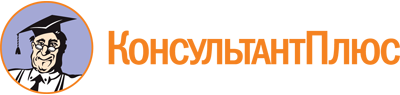 Постановление Губернатора Пензенской обл. от 21.05.2012 N 69
(ред. от 11.10.2022)
"Об утверждении Порядка предварительного уведомления представителя нанимателя о выполнении иной оплачиваемой работы государственными гражданскими служащими Пензенской области, замещающими должности государственной гражданской службы Пензенской области в Правительстве Пензенской области, и государственными гражданскими служащими Пензенской области, замещающими должности государственной гражданской службы Пензенской области руководителей, первых заместителей и заместителей руководителей исполнительных органов Пензенской области"Документ предоставлен КонсультантПлюс

www.consultant.ru

Дата сохранения: 09.04.2024
 Список изменяющих документов(в ред. Постановлений Губернатора Пензенской обл.от 27.09.2013 N 184, от 29.10.2013 N 203,от 03.09.2014 N 123, от 25.11.2014 N 176,от 09.12.2015 N 159, от 19.09.2019 N 110,Указа Губернатора Пензенской обл. от 11.10.2022 N 65)Список изменяющих документов(в ред. Постановлений Губернатора Пензенской обл.от 27.09.2013 N 184, от 29.10.2013 N 203,от 03.09.2014 N 123, от 25.11.2014 N 176,от 09.12.2015 N 159, от 19.09.2019 N 110,Указа Губернатора Пензенской обл. от 11.10.2022 N 65)Список изменяющих документов(в ред. Постановления Губернатора Пензенской обл.от 25.11.2014 N 176,Указа Губернатора Пензенской обл. от 11.10.2022 N 65)